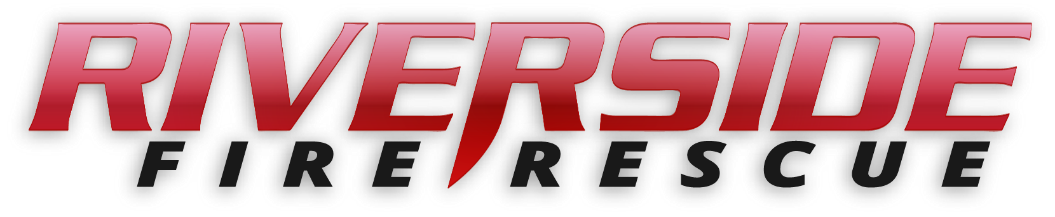 Pierce County Fire Protection District No. 14Commissioners Meeting October 9, 2023	Station74In Attendance:  Chief Kira Thirkield, Commissioner Peter Allison, Commissioner Gerald Sandberg, FF Dayne Devine and Secretary Shandrow.Commissioner Allison opened the meeting with the flag salute at 6:30 p.m.The minutes of the September 25, 2023 Regular Board Meeting were approved as presented.Citizen Comments:  None Vouchers:  Voucher list was reviewed, approved and attached.Chief’s Report:  The Chief’s Report was presented, reviewed and attached.Old Business:Disciplinary Actions Policy – The revised Disciplinary Policy was reviewed and approved.New Business:A: Resolution 2023-394.  For the State of Washington Flood Mitigation Assistance (FMA) Program Sub-Application and Grant.  A resolution of the Board of Commissioners for PCFD 14 authorizing its agent, Kira Thirkield, or alternate, Amy Devine, to provide to the Washington Military Department, Emergency Management Division assurances and agreements required for all matters concerning such non-disaster mitigation, as further stated in Resolution 2023-394.  The resolution was reviewed and a motion made to approve which passed unanimously.B:  Resolution 2023-395 – Deferred Compensation.  A resolution requesting to participate in the Washington State Deferred Compensation Program, as allowed by, RCW 41.50.770, was presented to the Commissioners for review.  A motion was made to approve Resolution 2034-395 and passed unanimously.Good of the Order A letter of agreement with Md+m was distributed and discussed.  Based on the project description, Md+m will coordinate with various consultants and engineers to establish a general rough order of magnitude budget to complete the Stage 1 grant application mentioned in Resolution 2023-394.  Copy of letter attached. With no further business to come before the Board, the meeting adjourned at7:15 pm. ____________________________Peter Allison, Commissioner____________________________ William Shearer, Commissioner		ATTEST:____________________________		________________________Gerald Sandberg, Commissioner		Pat Shandrow, District Secretary